Vydalo Mesto HolíčZostavil: AK Junior Holíč, Rudolf RoučkaGrafická úprava: Mgr. Ivana PollákováNáklad: 100 ks, nepredajnéSeptember 2018AK Junior Holíč a Mesto HolíčVás pozývajú na XXVI. ročníkVEĽKEJ CENY MESTA HOLÍČ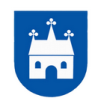 Bežecká Tour  Cyrilometodský maratón (3. pretek)MSBP - GP Záhoria a SlováckaTrnavská župná bežecká ligaSlovenská bežecká liga                                               8. septembra 2018 /sobota/ o 8, 30 hod.Dĺžka preteku:		muži, ženy - 8895 m CMM, ženy, muži 70 - 4550 mŠtart preteku:		o 9 30 hod. –  areál Holíčskeho zámku – kategória detío 10 50 hod. –  areál Holíčskeho zámku – hlavná kategóriaTrať preteku:	1,5 okruh okolo zámku a po ceste ku kostolíku sv. Margity a späť do cieľa v zámkuPrihlášky:		najneskôr 40 minút pred štartom, alebo písomne na adresu :			Mgr. Roman Švec +421346682630,                                             zsskolskaholic.riaditel@azet.sk(informácie)	Mgr. Hana T. Galková – MÚ Holíč , tel.: 034 / 3210550Podmienka štartu:	Pretekári štartujú na vlastné nebezpečenstvo, zodpovedajú  za svoj zdravotný  stav a pri prezentácii sa preukážu preukazom totožnosti, v detských kategóriách sa preukazujú rodičiaŠtartovné:		4,-  €,  100, - Kč,   žiaci neplatia,  dorast 2,-€Úhrada nákladov:	Pretekári štartujú na vlastné náklady, alebo na náklady      vysielajúcej organizácieŠatne:	ZŠ Školská 2  - cca 200 m od štartu, vchod  zo Zámockej ulice (AK Junior za odložené veci neručí)Kategórie:	M: do 40, nad 40, 50, 60,65, 70   Ž: do 35,  nad 35, nad 45                (pre hodnotenie  cien minimálne 3 pretekári)                                                                                                                                                                                              C E N YCenu pre najlepšieho Holíčana venuje AK Junior HolíčCenu pre najstaršieho účastníka venuje primátor mesta PhDr.  Zdenko ČambalPredseda org. výboru:      Mgr. František JanečekRiaditeľ preteku:	Mgr. Roman ŠvecVedúci tratí:		        Jozef  HrušeckýTajomník:		        Rudolf RoučkaHlavný rozhodca:	Mgr. Petr Kotyza st.Prezentácia:		Mgr. Petr Kotyza ml.Hospodár:		        Mrázová MiroslavaZdravotná služba:	        Schultzová DanaOrganizátori:		Atletický klub Junior Holíč, Mesto Holíč                                                a Centrum voľného času Holíč	Po pretekoch bude pre účastníkov pripravené očerstvenie	Motto: „Športom proti drogám“Podporujú aktivity AK: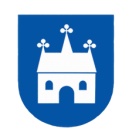                            MESTO HOLÍČ    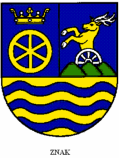                  TRNAVSKÝ SAMOSPRÁVNY KRAJ     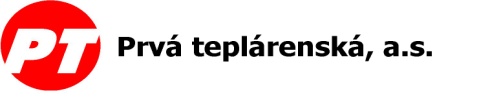 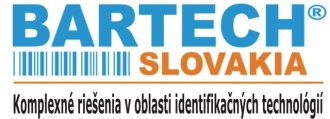 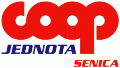 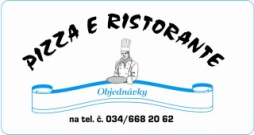 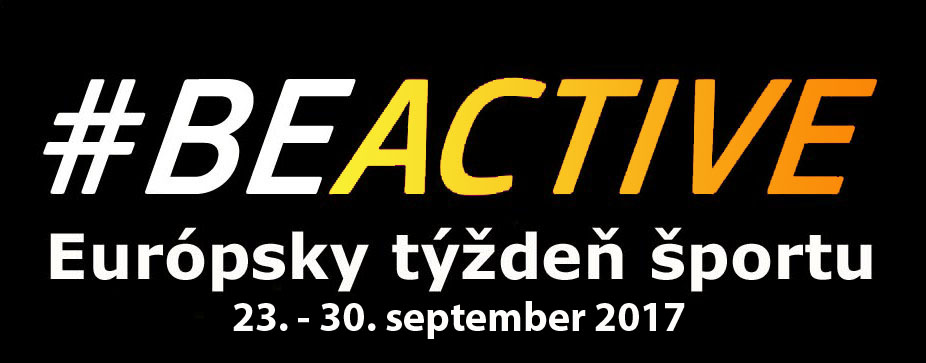 TATRA BANKA, pobočka SkalicaKVARTETO, o.z. SkalicaINA Skalica, Prothem ProductionVaillant Group Slovakia s.r.o.BONEKO, a.s. HolíčPROFIS spol. sr.o.R&T TRADEp. Ladislaw Hesekp. Milan JozefovičCelkové poradie muži         1.  35,- €25,- €4.    10,- €15,- €    5.     10,- €Muži A1.  30,- €2.    25,- €       3.    20,- €Muži nad 40    20,- €       15,- €                10,- €Muži nad 50    20,- €       15,- €                10,- €Muži nad 60, 65, 70    15,- €        12,- €                10,- €Ženy A do 35,     20,- €       15,- €              10,- €Ženy nad 35, nad 45    15,- €        12,- €               10,- €Juniori, juniorky    15,- €        12,- €               10,- €Žiaci, žiačky, dorast:                        1.-3. miesto vecné ceny                        1.-3. miesto vecné ceny                        1.-3. miesto vecné cenyČasový programČasový program9,30  Otvorenie 9:35  Najmladšie žiačky  (2007- 2008)                                    450 m9:40  Najmladší žiaci  (2007-2008)                                          450 m9:50  Mladšie žiačky (2005 – 2006)                                         450 m10 00  Mladší žiaci (2005 – 2006)                                              900 m10 10  Starší žiaci, staršie žiačky (2003-2004)                           900 m10 20 Prípravka dievčatá (2009-2010)                                       200 m 10 25 Prípravka chlapci (2009-2010)                                         200 m10 35 10 35  Mladšia prípravka dievčatá + chlapci  (2011 - 2012 )    100 m     Benjamínkovia   dievčatá + chlapci  (2013 a mladší )      60 m                                               10 40  Ukončenie detských kategórií10 50  Dorastenky, dorastenci (2001-2002)                             2 275 m10 50  Juniorky, juniori (1999 – 2000)                                    2 275 m10 50  Muži A do 40, B nad  40, C nad  50,    D nad  60, E nad 65, F nad 70                                       8 895 m10 50  Ženy  A do 40, B nad 40, C nad 45                                8 895 m10 50  Ženy  A do 40,B nad  40, C nad 45, muži F nad            4 550 m12 35  Vyhlasovanie výsledkov13 15  Vyhodnotenie v priestoroch depozitu Holíčskeho zámku pre pozvaných                účastníkov     